  Ҡарар			        				                  РЕШЕНИЕО назначении публичных слушаний по проекту о внесении изменений в «Правила землепользования и застройки сельского поселения Языковский сельсовет муниципального района Благоварский район Республики Башкортостан » В целях соблюдения прав населения на обсуждение проекта о внесении изменений в Правила землепользования и застройки сельского поселения Языковский сельсовет муниципального района Благоварский район Республики Башкортостан, в соответствии с Градостроительным кодексом Российской Федерации, ст. 28  Федерального  закона от 06.10.2003 № 131-ФЗ «Об общих принципах организации местного самоуправления в Российской Федерации», Устава сельского поселения Языковский сельсовет муниципального района Благоварский район  Республики Башкортостан, Совет сельского поселения Языковский сельсовет муниципального района Благоварский район Республики Башкортостан решил:1. Назначить проведение публичных слушаний по проекту о внесении изменений в «Правила землепользования и застройки сельского поселения Языковский сельсовет муниципального района Благоварский район Республики Башкортостан» на 06 апреля 2020 года в 16:00 часов в здании администрации сельского поселения Языковский сельсовет по адресу: С.Языково, ул. Социалистическая, д. 12. Утвердить Комиссию по подготовке проекта о внесении изменений в Правила землепользования и застройки сельского поселения Языковский сельсовет муниципального района Благоварский район Республики Башкортостан в следующем составе:3. Определить организатором публичных слушаний Комиссию по подготовке проекта о внесении изменений в Правила землепользования и застройки сельского поселения Языковский сельсовет муниципального района Благоварский район Республики Башкортостан (далее – Комиссия). 4. Установить, что заявки на участие в публичных слушаниях, письменные предложения и замечания по проекту о внесении изменений в «Правила землепользования и застройки сельского поселения Языковский сельсовет муниципального района Благоварский район Республики Башкортостан» направляются в Комиссию в течение двух месяцев со дня опубликования настоящего постановления  по адресу: РБ, Благоварский район, с. Языково, ул. Социалистическая, 1, кабинет № 4, тел 8(34747)2-25-71.5. Комиссии:1) обеспечить возможность ознакомления населения  и заинтересованных лиц с проектом о внесении изменений в Правила землепользования и застройки сельского поселения Языковский сельсовет муниципального района Благоварский район Республики Башкортостан в рабочие дни в течение двух месяцев со дня опубликования настоящего постановления  с 10-00 до 17-00 часов (обеденный перерыв с 13.00 до 14.30) в здании Администрации  сельского поселения Языковский сельсовет  по адресу: Благоварский район, с. Языково, ул. Социалистическая, д. 1, каб. 4, тел. 8(34747)2-25-71; 2) с учетом результатов публичных слушаний обеспечить утверждение  проекта о внесении изменений в Правила землепользования и застройки сельского поселения Языковский сельсовет муниципального района Благоварский район Республики Башкортостан и предоставить доработанный проект с приложением протокола публичных слушаний главе сельского поселения Языковский сельсовет муниципального района Благоварский район Республики Башкортостан для принятия решения в соответствии с действующим законодательством.6. Обнародовать полный текст настоящего решения на информационном стенде сельского поселения Языковский сельсовет муниципального района Благоварский район Республики Башкортостан, расположенном в здании Администрации сельского поселения Языковский сельсовет муниципального района Благоварский район Республики Башкортостан (с. Языково, ул. Социалистическая, 1).      7. Разместить настоящее решение с проектом Правил землепользования и застройки сельского поселения Языковский сельсовет муниципального района Благоварский район Республики Башкортостан на официальном сайте сельского поселения Языковский сельсовет муниципального района Благоварский район Республики Башкортостан  ( http://yazykovo.ru.) 8. Контроль за исполнением настоящего постановления возложить на  Комиссию. Глава сельского поселенияЯзыковский сельсовет                                                          Р.Р. Еникеевс.Языково 06 февраля 2020 г. №   43-404БАШҠОРТОСТАН РЕСПУБЛИКАhЫ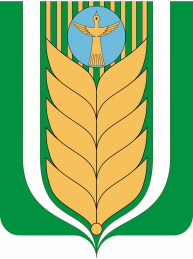 РЕСПУБЛИКА БАШКОРТОСТАНБЛАГОВАР  РАЙОНЫ СОВЕТ  СЕЛЬСКОГОМУНИЦИПАЛЬ РАЙОНЫНЫҢ ЯЗЫКОВПОСЕЛЕНИЯ ЯЗЫКОВСКИЙ СЕЛЬСОВЕТАУЫЛ СОВЕТЫ АУЫЛ БИЛӘМӘhЕМУНИЦИПАЛЬНОГО РАЙОНАСОВЕТЫдүртенсе  сакырылышБЛАГОВАРСКИЙ РАЙОНчетвертый созыв452740,  Языков ауылы, Социалистик урамы, 1Тел. (34747) 2-29-72, Факс 2-22-61452740, с. Языково, ул. Социалистическая, 1Тел. (34747) 2-29-72, Факс 2-22-61Председатель комиссии:Председатель комиссии:Председатель комиссии:Еникеев Р.Р.Еникеев Р.Р.-  глава  сельского поселения Языковский сельсовет  муниципального района Благоварский район     Республики Башкортостан Заместитель председателя комиссии:Заместитель председателя комиссии:Заместитель председателя комиссии:Гарифуллин И.Х- заместитель главы Администрации сельского поселения Языковский сельсовет муниципального района Благоварский район Республики Башкортостан- заместитель главы Администрации сельского поселения Языковский сельсовет муниципального района Благоварский район Республики БашкортостанСекретарь комиссии:Салимова И.Р. - специалист 2 категории Администрации сельского поселения Языковский сельсовет муниципального района Благоварский район Республики Башкортостан- специалист 2 категории Администрации сельского поселения Языковский сельсовет муниципального района Благоварский район Республики БашкортостанЧлены комиссии:Юсеев Р.И.- и. о. главного архитектора отдела жизнеобеспечения Администрации муниципального района Благоварский район Республики Башкортостан (по согласованию)- и. о. главного архитектора отдела жизнеобеспечения Администрации муниципального района Благоварский район Республики Башкортостан (по согласованию)Хамидуллин Р.Т.- депутат Совета сельского поселения Языковский сельсовет муниципального района Благоварский район Республики Башкортостан от избирательного округа № 6- депутат Совета сельского поселения Языковский сельсовет муниципального района Благоварский район Республики Башкортостан от избирательного округа № 6